	TRƯỜNG THCS PHÚ LƯƠNGSƠ KẾT HỌC KÌ I NĂM HỌC 2020 - 2021Sáng ngày 15-01-2021 Trường THCS Phú Lương long trọng tổ chức thành công Lễ sơ kết học kỳ I và tuyên dương học sinh có thành tích xuất sắc học kỳ I năm học 2020-2021với phương châm ngắn gọn, trang trọng,ý nghĩa, đảm bảo an toàn phòng chống dịch bệnh. Đến dự buổi lễ có các thầy cô trong hội đồng sư phạm nhà trường cùng 1185 em học sinh các khối lớp.Trong năm học 2020 – 2021, Trường THCS Phú Lương đã tích cực đổi mới phương pháp dạy học phù hợp với tình hình và đặc điểm của học sinh, nhằm phát triển toàn diện và hình thành nhân cách học sinh theo mục tiêu giáo dục đã đề ra. Nhà trường đã hoàn thành tốt chương trình học kỳ I theo đúng kế hoạch . Duy trì sĩ số học sinh đạt 100%; hạnh kiểm tốt:93,91%, khá: 6.01; trung bình: 0.08%; học lực giỏi : 40.41%; khá: 35.67%; trung bình: 21.22%; yếu: 2.70%. Các hoạt động giáo dục của nhà trường có nhiều thành tích nổi bật: Thi HSG các môn văn hóa lớp 9 cấp Quận có trên 60% học sinh đạt giải, nhiều môn có từ 80-100% học sinh dự thi đạt giải như môn Toán, Hóa học, Ngữ văn… , có 3 học sinh được dự thi HSG cấp thành phố các môn Vật lý, Địa lý và Khoa học. Học sinh tham gia thi đấu TDTT cấp Quận đạt nhiều giải cao.Có được những trái ngọt ấy là nhờ sự miệt mài , nỗ lực dạy- học của thầy trò nhà trường, sự đoàn kết, thống nhất và đặc biệt là sự tin yêu của cha mẹ hoc sinh phường Phú Lương và một số phường lân cận với nhà trường.Một số hình ảnh trong buổi lễ: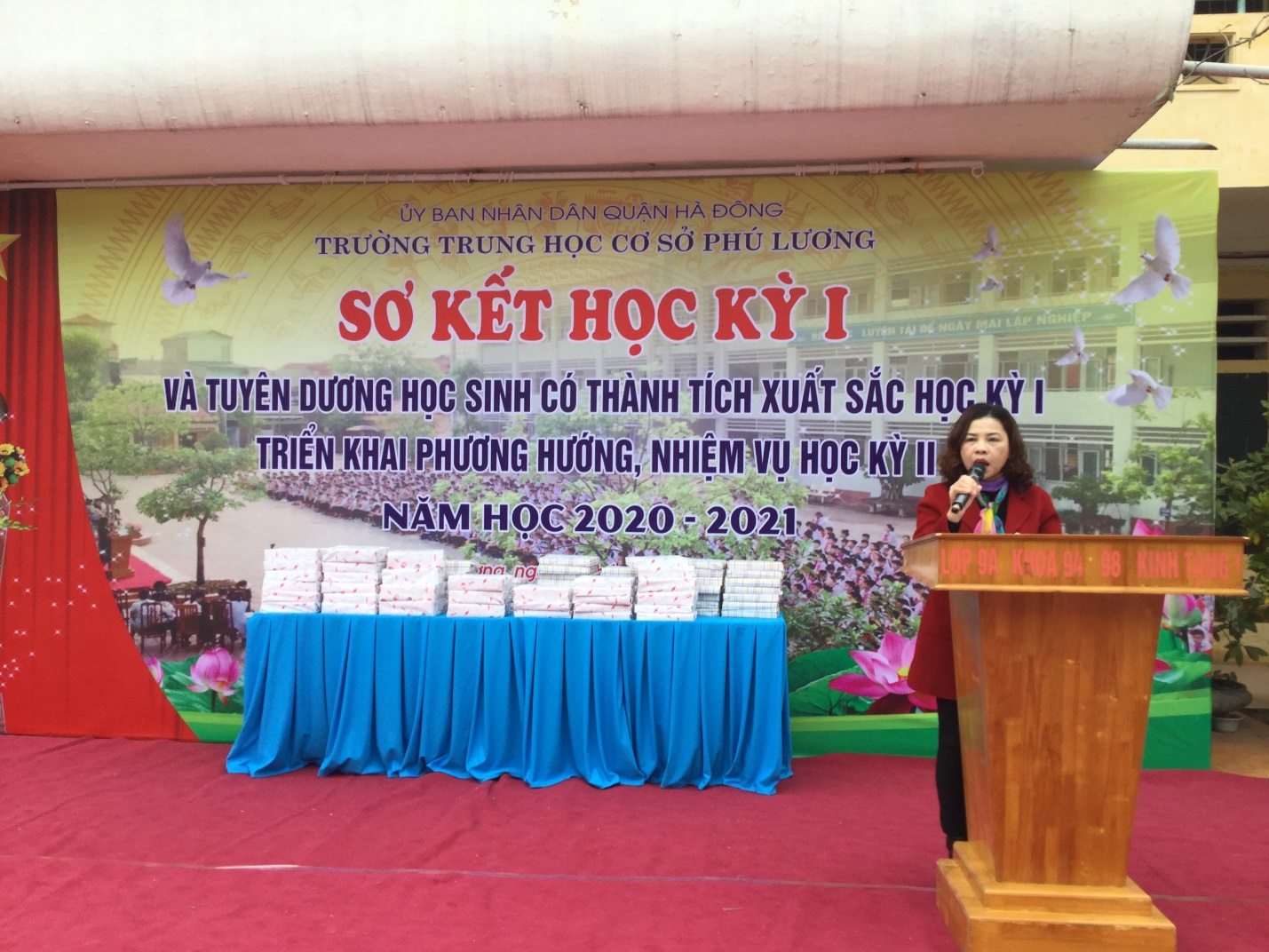 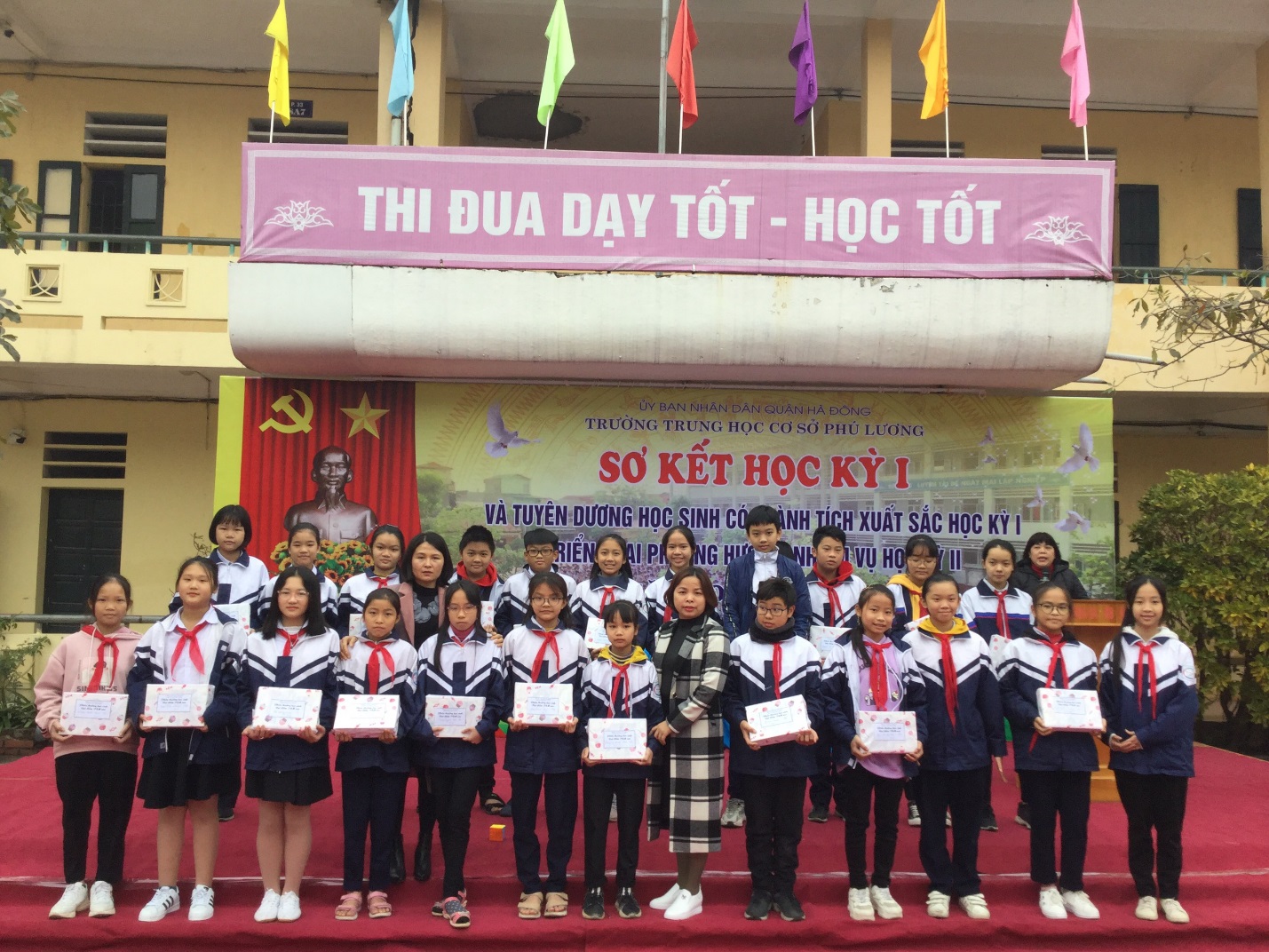 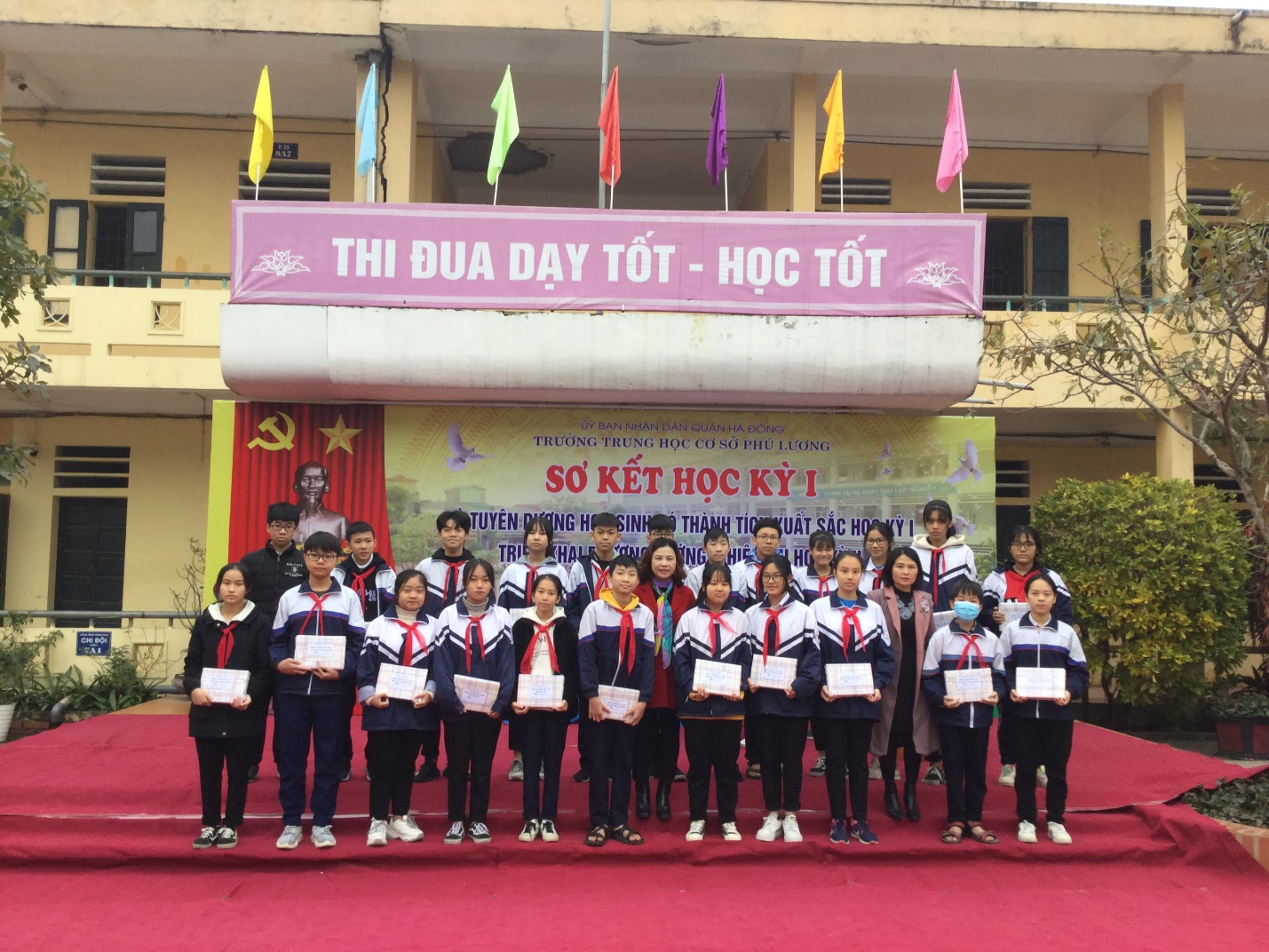 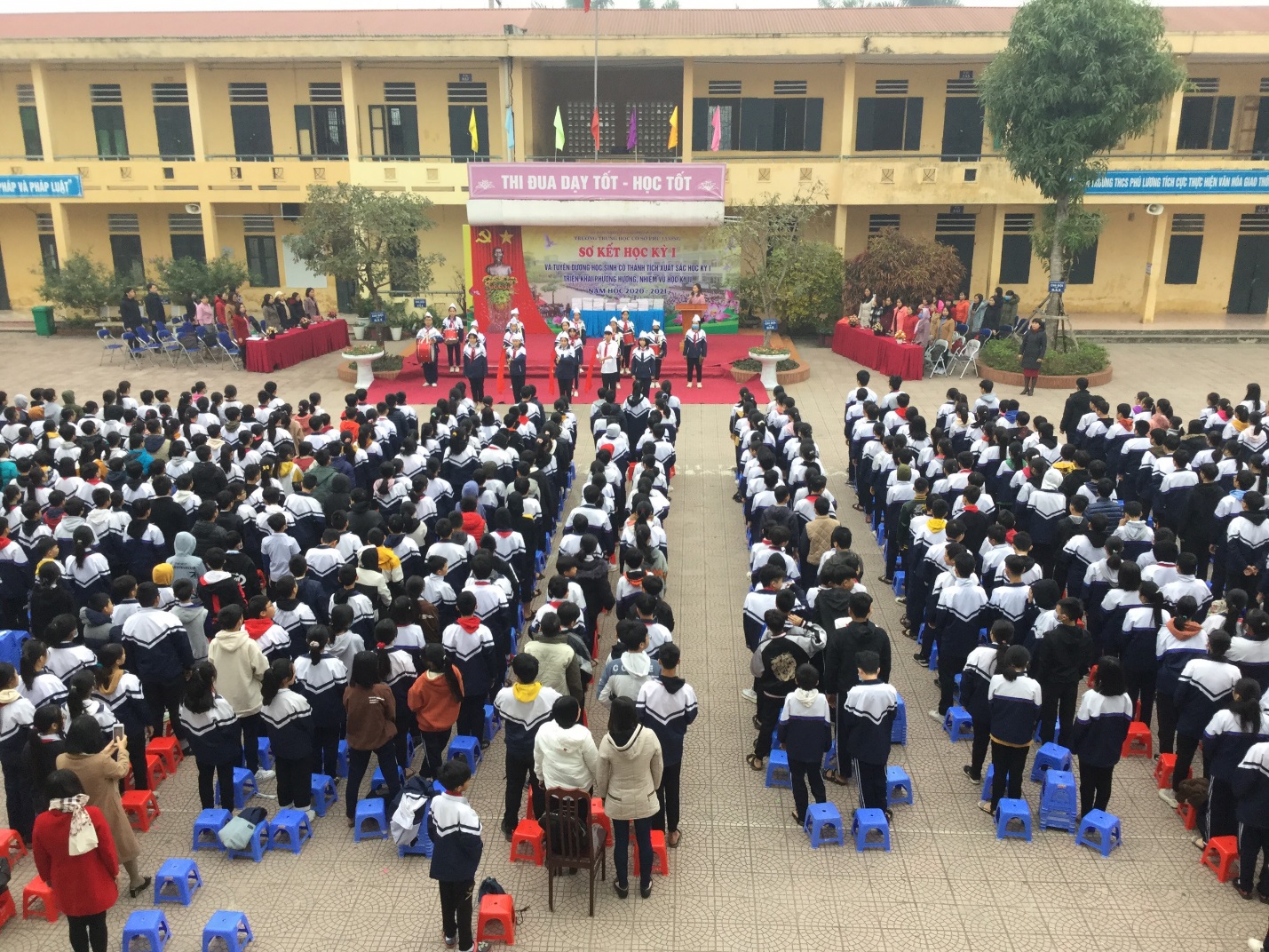 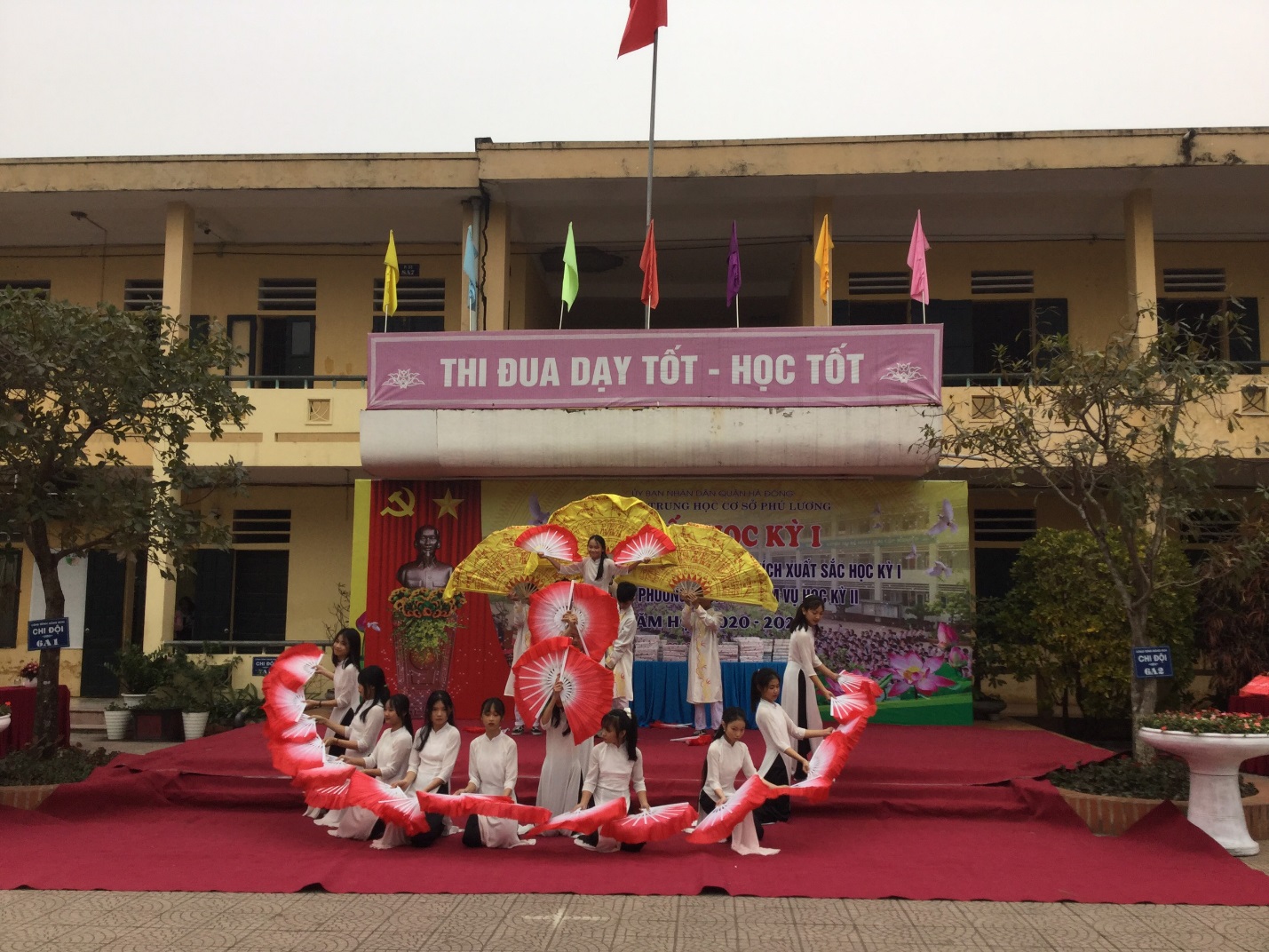 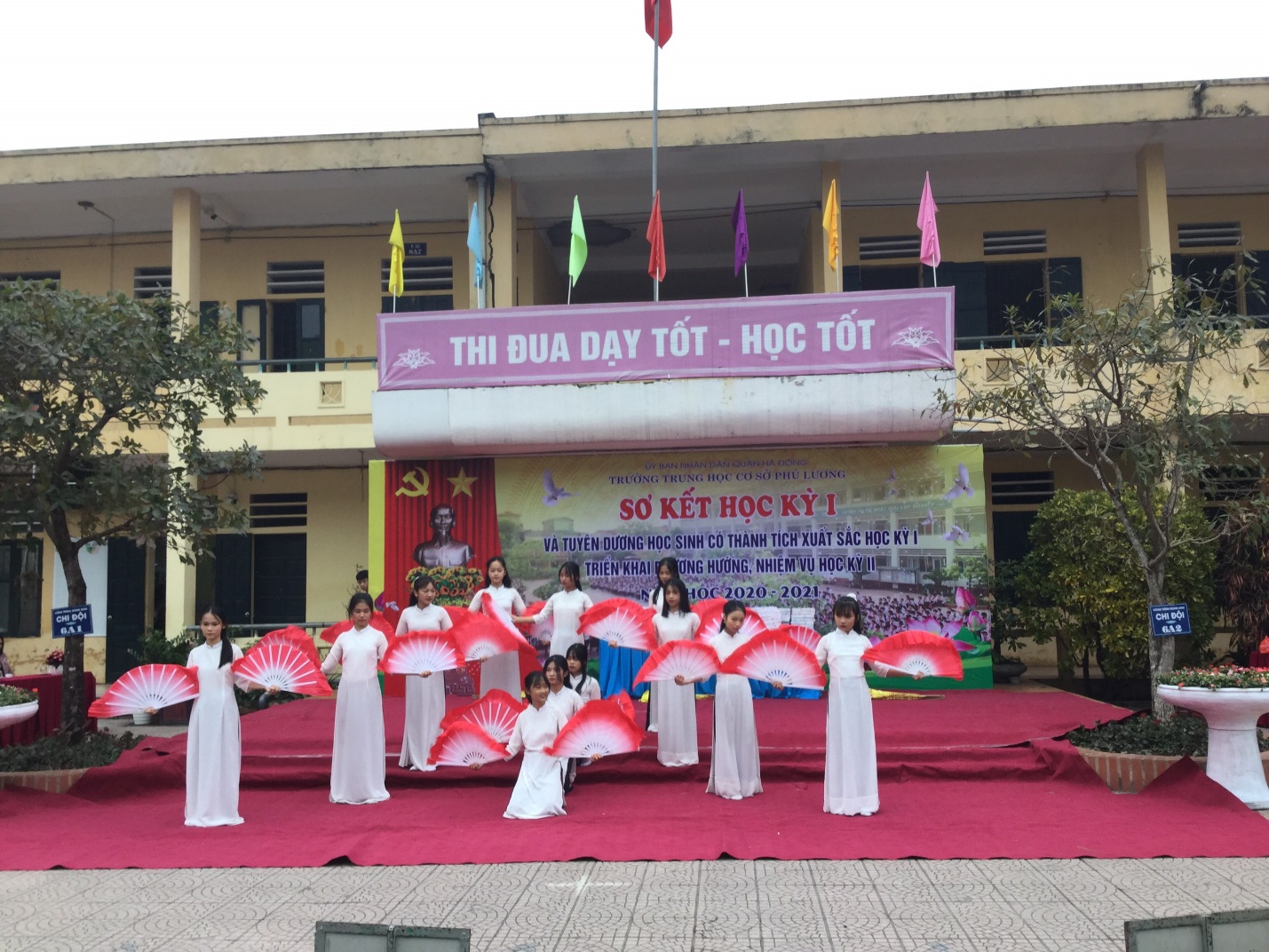 